Цикловая комиссия физической культуры и допризывной подготовкиОсновные направления работы и задачи цикловой комиссииПовышение педагогического мастерства преподавателей, обеспечение их педагогической и психологической готовности в ходе участия в методмероприятиях филиала.Обеспечить выполнение плана и физкультурно-оздоровительной и спортивно-массовой работы по физической культуре в полном объеме.Дальнейшее укрепление и развитие материально-технической и спортивной базы филиала.Создание системы обучения, идеологического воспитания и формирования личности и здорового образа жизни с учетом индивидуальных особенностей учащихся.Перечень факультативов, кружков, секций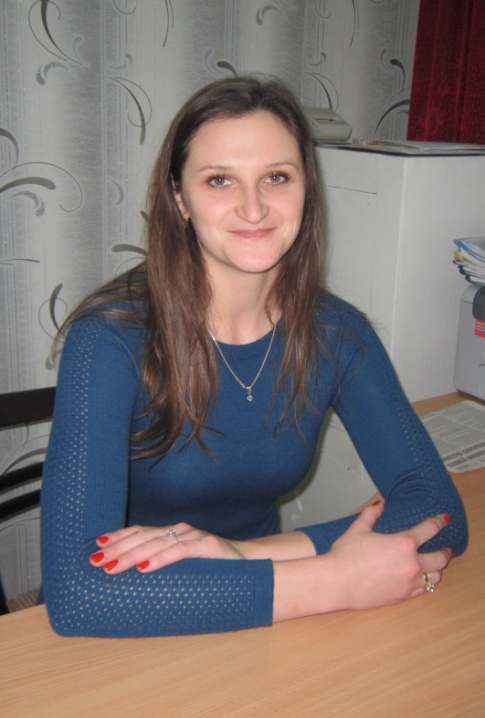 Рыбакова-Хваль Ирина Сергеевна – председатель цикловой комиссии, преподаватель первой категории. Преподаваемая учебная дисциплина: Физическая культура и здоровье.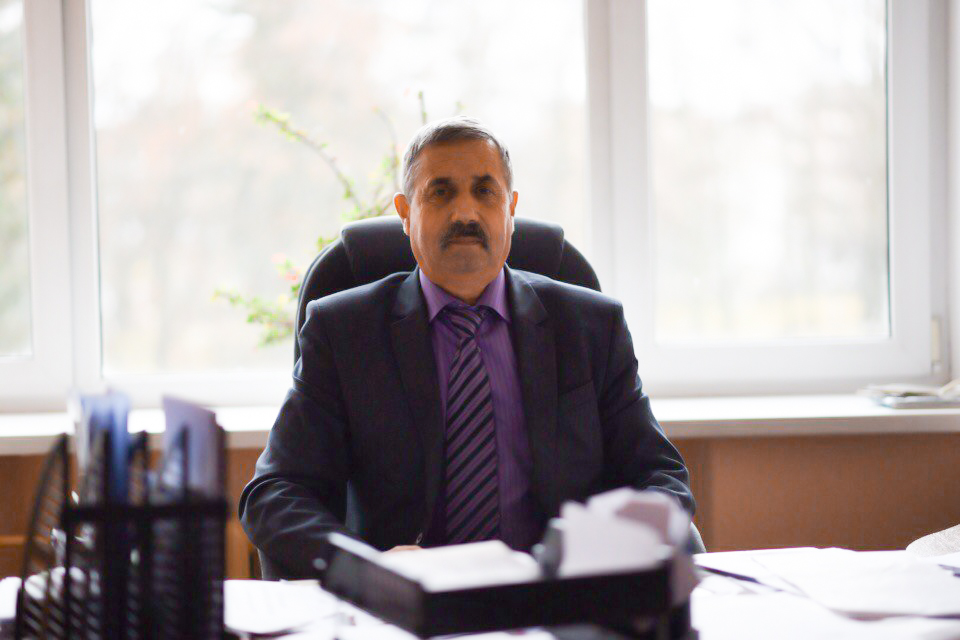 Настаченко Владимир Федорович – зам. директора по воспитательной работе, преподаватель первой категории. Преподаваемые учебные  дисциплины:Допризывная подготовкаЗащита населения и территорий от чрезвычайных ситуаций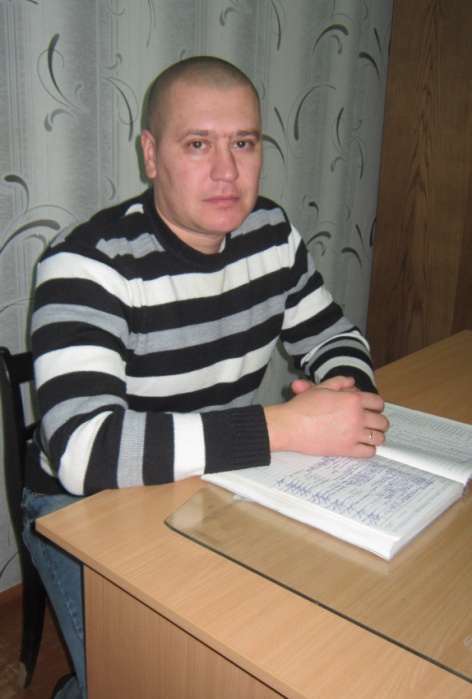 Алехнович Олег Владимирович – преподаватель высшей категории. Преподаваемая учебная дисциплина: Физическая культура и здоровье.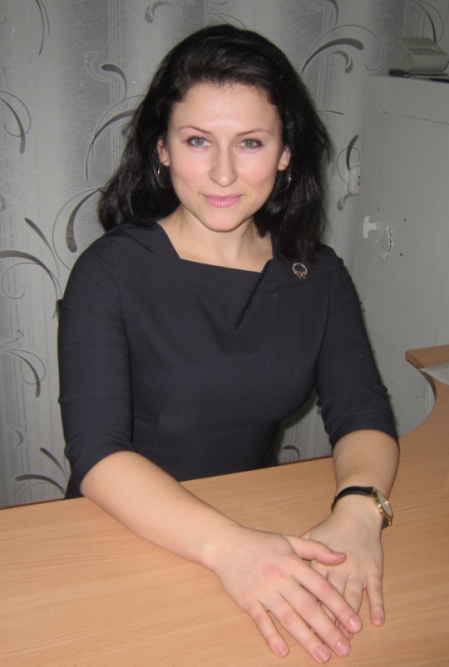 Дубко Татьяна Владимировна – преподаватель первой категории. Преподаваемая учебная дисциплина: Физическая культура и здоровье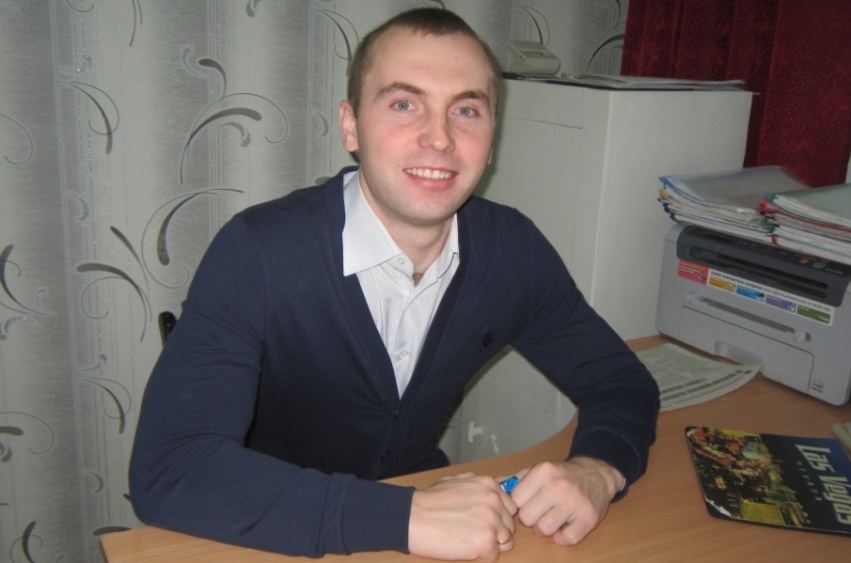 Дащинский Сергей Сергеевич – преподаватель первой категории. Преподаваемая учебная дисциплина: Физическая культура и здоровье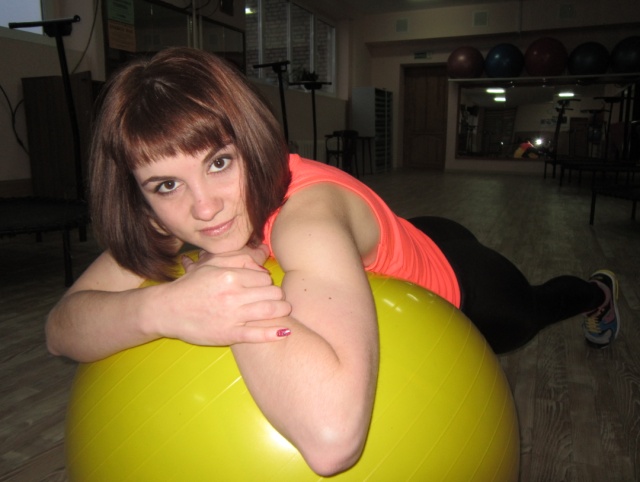 Зорина Анжелика Георгиевна-преподаватель. Преподаваемая учебная дисциплина: Физическая культура и здоровье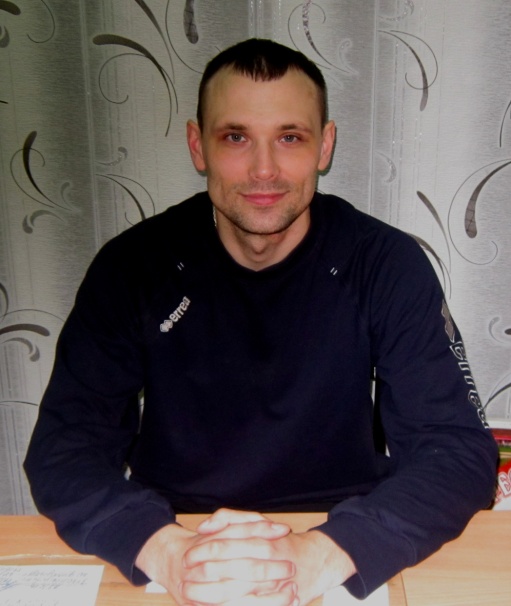 Мигунов Станислав ЮрьевичПреподаваемая учебная дисциплина: Физическая культура и здоровьеНаименование спортивных секцийФамилия, инициалы руководителяКурс	«Волейбол» (юноши)Мигунов С.Ю.Сергиенко В.В.Дащинский С.С.Семенник А.Г.Алехнович О.В. 1-4       «Волейбол» (девушки)Мигунов С.Ю.Сергиенко В.В.Дащинский С.С.Семенник А.Г.Алехнович О.В. 1-4«Баскетбол»Мигунов С.Ю.Сергиенко В.В.Дащинский С.С.Семенник А.Г.Алехнович О.В. 1-4«Легкая атлетика»Мигунов С.Ю.Сергиенко В.В.Дащинский С.С.Семенник А.Г.Алехнович О.В. 1-4«Настольный теннис»Мигунов С.Ю.Сергиенко В.В.Дащинский С.С.Семенник А.Г.Алехнович О.В. 1-4